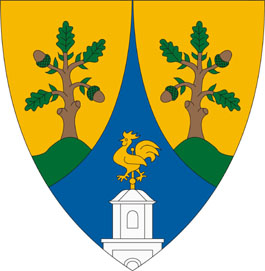                                B o d m é r   K ö z s é g   Ö n k o r m á n y z a t a                               8080 BODMÉR Vasvári Pál u. 58.    tel/fax: 22/354-095                               e-mail: hivatal@bodmer.hu         www.bodmer.hu__________________________________________________________________________________M E G H Í V ÓBodmér Község Önkormányzatának Képviselő-testülete2022. február 10-én (csütörtök)15.30 órakorsoros, nyílt ülést tart, melyre ezúton  tisztelettel meghívom.Az ülés helye: Faluház nagyterme, Bodmér, Vasvári Pál utca 58.Napirend:Tájékoztatás a képviselők vagyon-nyilatkozattételi kötelezettségének teljesítésérőlElőterjesztő: Katona László polgármesterPolgármester beszámolója, tájékoztató a két ülés között eltelt időszak fontosabb eseményeiről, a lejárt határidejű határozat teljesüléséről, valamint az átruházott hatáskörben hozott határozatokrólElőterjesztő: Katona László polgármesterA polgármestert megillető tiszteletdíj és költségtérítés összegének megállapításárólElőterjesztő: Katona László polgármesterA Felcsúti Közös Önkormányzati Hivatal 2021. évi költségvetésének módosításárólElőterjesztő: Katona László polgármester	A Felcsúti Közös Önkormányzati Hivatal 2022. évi költségvetésének jóváhagyásárólElőterjesztő: Dr. Sisa András jegyző	Az Önkormányzat 2022. évi költségvetésének elfogadásárólElőterjesztő: Katona László polgármesterBodmér Község Önkormányzata adósságot keletkeztető ügyleteiből eredő fizetési kötelezettségeinek a költségvetési évet követő három évre várható összegeiElőterjesztő: Katona László polgármesterBodmér Község Önkormányzata 2022-2025. évekre vonatkozó belső ellenőrzési stratégiai tervéről Előterjesztő: Katona László polgármesterA Falugondnoki Szolgálat szakmai programjának módosításárólElőterjesztő: Katona László polgármesterTájékoztatás Gánt Község Német Nemzetiségi Önkormányzat (Gánti Német Hagyományőrző Tánccsoport) részére nyújtott támogatás elszámolásárólElőterjesztő: Katona László polgármesterEgyebekBodmér, 2022. január 31.									Katona László										 polgármester	